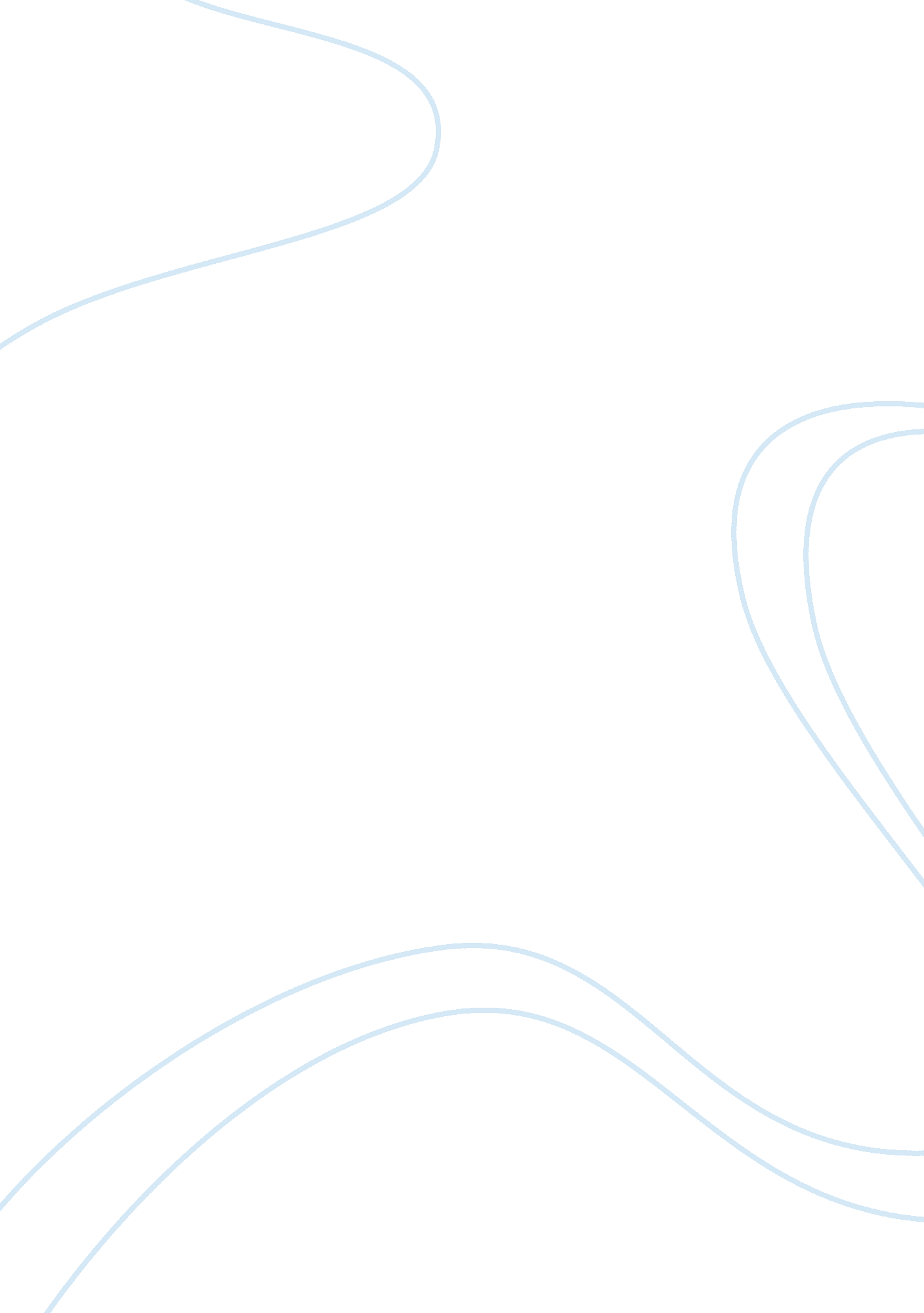 Technology impacts on todays worldTechnology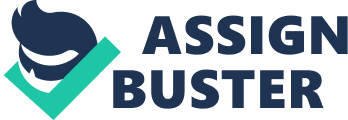 In today's society, technology has become the most dependable resource for infinite purposes. Decades ago, technology had a gradual affect on the way it shaped peoples lives, compared to how It affects them now. In the 21st century, technology Is the core of what Is holding most people together mentally and physically in the world today. Within the categories of computers and cell phones, people have been relying on these two sources for their everyday achievements of the way they learn, think, and socialize with the resources available. In comparison from the past to present, there s less reading from books and print articles, such as newspapers and magazines, and more of reading websites online such as blobs or social media and having visual content. According to Patricia Greenfield, professor from university of California Los Angels department of psychology, and Director of the Children's Media Center in Los Angels, " As students spend more time with visual media and less time with print, evaluation methods that Include visual media will give a better picture of what they actually know. (Is Technology Producing A Decline In Critical Thinking And Analysis? This emphasizes the disadvantages of how technology affects the brain. When information Is given to learning brains through a movie or slide shows, It gives the brain a more difficult time to process and develop on Its own learning features. People are so reliable on technology to do the work for them that it affects the way that people function day to day without the resource by their side. Such as Greenfield adds, " (Is Technology Producing) Most visual media are real-time media that do not allow time for reflection, analysis or imagination. " Due to the rapid change in genealogy, in the past couple decades, the way educational institutions have altered the learning techniques, which the advantage of having a device to answer any question in the world can be seen as an advantage but easily dangerous for kids. With little kids developing thinking skills at such a young age, with the help of technology can be damaging with learning how the Internet works. When In the classroom, kids will most likely struggle If they become to dependent on technology to do It for them. " Reading for pleasure Is the key to developing these skills. Students today have more visual literacy and less print literacy. Many students do not read for pleasure and have not for decades. "(l's Technology Producing) Greenfield implies. Many teens and adults have turned to the social media websites during their free time. Reading now for fun has turned into small text conversations that computer users have developed within their own realm of friend groups. Faceable and Twitter have opened the doors for people to hide behind the computer screen than to actually socialize and communicate with people in the world. Such as dating websites, they have created a way that people can stay within their comfort zones ND find so called true love without physically engaging with new people in different areas. Although, people may find it more of a positive, It generally has the opposite outcome. Behind the Internet no one really know what Is going on, on the other side of the screen and without knowing the truth, they will not truly know everything based on what they believe. Along the lines of social media websites, testing has become a problem that adds to the loss of interaction among friends and mingling. Can find them cooped up in their bedrooms testing away and speaking through the phones. With the loss of real life interactions, it makes it harder for children to develop their adult personalities for the opportunities of friendships that are bound to come later in time. At the University of Maryland by the International Center for Media, and Public Agenda, a study of 200 kids was produced where they were not able to use technology for media for a day. A student was asked how it went and their response was, " Testing and l. M. 'ins my friends gives me a constant feeling of comfort," wrote one student. " When I did not have those two luxuries, I felt quite alone and secluded from my life. Although I go to a school with thousands of students, the fact that I was not able to communicate with anyone via technology was almost unbearable. 